Об определении мест проведения встреч с избирателями 
и мест для размещения печатных агитационных материалов в период подготовки и проведения дополнительных выборов депутата Государственной Думы Федерального Собрания Российской Федерации седьмого созыва по Серовскому одномандатному избирательному округу 
№ 174 8 сентября 2019 годаРуководствуясь федеральными законами от 12 июня 2002 года № 67-ФЗ «Об основных гарантиях избирательных прав и права на участие в референдуме граждан Российской Федерации», от 22 февраля 2014 года № 20-ФЗ «О выборах депутатов Государственной Думы Федерального Собрания Российской Федерации» и от 06 октября 2003 года № 131-ФЗ «Об общих принципах организации местного самоуправления в Российской Федерации», Уставом Североуральского городского округа, Администрация Североуральского городского округаПОСТАНОВЛЯЕТ:1. Установить, что в период подготовки и проведения дополнительных выборов депутата Государственной Думы Федерального Собрания Российской Федерации седьмого созыва по Серовскому одномандатному избирательному округу № 174 8 сентября 2019 года, помещения, находящиеся в муниципальной собственности и пригодные для проведения агитационных публичных мероприятий в форме собраний, безвозмездно предоставляются владельцем помещения по заявкам избирательных объединений или зарегистрированных кандидатов на безвозмездное предоставление помещения с целью предвыборной агитации, зарегистрированному кандидату, его доверенным лицам, представителям избирательного объединения в течение агитационного периода ежедневно, кроме субботы, воскресения и праздничных (нерабочих) дней.2. Определить в Североуральском городском округе перечень помещений находящиеся в муниципальной собственности Североуральского городского округа для проведения агитационных публичных мероприятий в форме собраний, в период подготовки и проведения выборов 08 сентября 2019 года:1) в городе Североуральске - Муниципальное автономное учреждение культуры «Централизованная библиотечная система Североуральского городского округа», Центральная городская библиотека, город Североуральск, улица Мира, 11;2) в городе Североуральске - Муниципальное автономное учреждение культуры «Централизованная библиотечная система Североуральского городского округа», Библиотека для детей и юношества, город Североуральск, улица Октябрьская, 29;3) в поселке Калья - Муниципальное казенное учреждение «Объединение молодежно-подростковых клубов Североуральского городского округа», Молодежно-подростковый центр «Березка», город Североуральск, поселок Калья, улица Первомайская, 17;4) в поселке Черемухово - Муниципальное автономное общеобразовательное учреждение «Средняя общеобразовательная школа № 13», город Североуральск, поселок Черемухово, улица Калинина, 50;5) в поселке Третий Северный - Муниципальное автономное учреждение культуры «Централизованная библиотечная система Североуральского городского округа», филиал библиотеки № 12, город Североуральск, поселок Третий Северный, улица Кедровая, 21;6) в поселке Покровск-Уральский - Муниципальное автономное общеобразовательное учреждение «Средняя общеобразовательная школа № 2», город Североуральск, поселок Покровск-Уральский, улица Свердлова, 10;7) в поселке Баяновка - Муниципальное автономное учреждение культуры «Центр культуры и искусства», Сельский клуб «Сосновый бор», город Североуральск, поселок Баяновка, улица Гагарина, 5-а;8) в поселке Сосьва - Муниципальное автономное учреждение культуры «Центр культуры и искусства», Сельский клуб, город Североуральск, поселок Сосьва, улица 40 лет Октября, 2;9) в селе Всеволодо-Благодатское - Муниципальное автономное учреждение культуры «Центр культуры и искусства», Сельский клуб, город Североуральск, село Всеволодо-Благодатское, улица Кирова, 25.3. Заявки на выделение помещения для проведения встреч зарегистрированных кандидатов, их доверенных лиц, представителей избирательных объединений с избирателями рассматриваются владельцем этого помещения в течение трех дней со дня подачи заявки. 4. В случае предоставления помещения зарегистрированному кандидату, избирательному объединению, владелец помещения не позднее дня, следующего за днем предоставления помещения, обязан уведомить Североуральскую городскую территориальную избирательную комиссию в письменной форме 
о факте предоставления помещения, об условиях, на которых оно было предоставлено, а также о том, когда это помещение может быть предоставлено 
в течение агитационного периода другим зарегистрированным кандидатам, избирательным объединениям, по форме, утвержденной решением Североуральской городской избирательной комиссии от 16.05.2019 № 05/32 
«Об определении помещений и времени для проведения агитационных публичных мероприятий в период подготовки и проведения дополнительных выборов депутата Государственной Думы Федерального Собрания Российской Федерации седьмого созыва по одномандатному избирательному округу Свердловская область – Серовский одномандатный избирательный округ № 174» (прилагается).5. Руководителям учреждений, указанным в подпунктах 1-9 пункта 2 настоящего постановления:1) согласовывать графики проведения данных мероприятий с исполняющим обязанности заместителя Главы Администрации Североуральского городского округа Ж.А. Саранчиной, начальником Управления Администрации Североуральского городского округа И.Н. Ощепковой и Североуральской городской территориальной избирательной комиссией;2) копии документов (заявки) на выделение помещений для агитационных публичных мероприятий (до проведения таких встреч) направлять 
в Североуральскую городскую территориальную избирательную комиссию;3) предоставлять в распоряжение представителей избирательных объединений (безвозмездно) звукоусиливающую аппаратуру, обслуживание которой обеспечить за плату по договору;4) своевременно предоставлять в Отдел Министерства внутренних дел Российской Федерации по городу Североуральску Свердловской области информацию о предстоящих мероприятиях, связанных с агитацией в период проведения избирательной кампании.6. Определить следующие места для размещения агитационных печатных материалов в Североуральском городском округе в период проведения избирательной кампании:1) на территории избирательного участка № 2447 (Муниципальное автономное общеобразовательное учреждение средняя общеобразовательная школа № 8) – стационарный уличный информационный металлический стенд 
на ножках по улице Маяковского, дом 26 (возле здания женской консультации 
и детской молочной кухни); возле магазина по улице Калинина, дом 1а, поселок Горный; поселок Бокситы (возле автобусной остановки);2) на территории избирательного участка № 2448 (Муниципальное автономное общеобразовательное учреждение средняя общеобразовательная школа № 9) – афишная тумба у магазина «Магнит» (город Североуральск, улица Ленина, 33);3) на территории избирательного участка № 2616 (Муниципальное автономное общеобразовательное учреждение средняя общеобразовательная школа № 9) - стационарный уличный информационный металлический стенд 
на ножках на аллее по улице Молодежная на пересечении с улицей Белинского;4) на территории избирательного участка № 2449 (Муниципальное автономное учреждение дополнительного образования «Центр внешкольной работы») – стационарный уличный информационный металлический стенд 
на ножках по улице 50 лет СУБРа, дом 57б (у входа на городской рынок);5) на территории избирательного участка № 2450 (Дворец культуры «Современник») - стационарный уличный информационный металлический стенд на ножках на углу улицы Ленина и улицы Чайковского (возле здания городской поликлиники);6) на территории избирательного участка № 2617 (Государственное автономное профессиональное образовательное учреждение Свердловской области «Североуральский политехникум») – стационарный уличный информационный металлический стенд на ножках возле здания 12 по улице Мира (вдоль тротуара);7) на территории избирательного участка № 2451 (Государственное автономное профессиональное образовательное учреждение Свердловской области «Североуральский политехникум») - афишная тумба у здания городского автовокзала по улице 50 лет СУБРа;8) на территории избирательного участка № 2452 (Дворец культуры «Современник») - афишная тумба у здания бывшего кинотеатра по улице Чкалова, дом 61;9) на территории избирательного участка № 2453 (Муниципальное автономное общеобразовательное учреждение средняя общеобразовательная школа № 1) – стационарный уличный информационный металлический стенд 
на ножках возле дома 40 по улице Свердлова;10) на территории избирательного участка № 2454 (Муниципальное унитарное предприятие «Комэнергоресурс») - стационарный уличный информационный металлический стенд на ножках возле магазина «Магнит» 
по улице Циолковского, дом 21;11) на территории избирательного участка № 2455 (Муниципальное автономное учреждение дополнительного образования «Детско-юношеская спортивная школа») - стационарный уличный информационный металлический стенд на ножках возле здания 8 по улице Ленина (вдоль тротуара), доска объявлений на остановочных комплексах по улице Г. Посникова, 7 и улице Ленина, дом 33 в поселке Крутой Лог (на автобусной остановке);12) на территории избирательного участка № 2456 (Муниципальное автономное общеобразовательное учреждение средняя общеобразовательная школа № 11) – доска объявлений на доме по улице Комсомольская, 7;13) на территории избирательного участка № 2567 (Муниципальное автономное общеобразовательное учреждение средняя общеобразовательная школа № 11) – стационарный уличный информационный металлический стенд 
на ножках по улице переулок Школьный, 2;14) на территории избирательного участка № 2457 (клуб поселка Покровск-Уральский) - доска для афиш у магазина «Урал» (поселок Покровск-Уральский, улица Советская, 23);15) на территории избирательного участка № 2458 (Муниципальное автономное общеобразовательное учреждение «Основная общеобразовательная школа № 4») – доска для объявлений по улице Ватутина, 4 (возле магазина «Дарья», поселок Баяновка);16) на территории избирательного участка № 2459 (Детский юношеский досуговый центр «Ровесник») - стационарный уличный информационный металлический стенд на ножках возле отделения Сбербанка (поселок Третий Северный, улица Кедровая, 15/1);17) на территории избирательного участка № 2460 (Муниципальное автономное общеобразовательное учреждение «Средняя общеобразовательная школа № 14 имени Героя России Дмитрия Шектаева») - доска для объявлений 
на многоквартирном доме (поселок Калья, улица Комарова, 15а);18) на территории избирательного участка № 2618 (Муниципальное автономное общеобразовательное учреждение «Средняя общеобразовательная школа № 14 имени Героя России Дмитрия Шектаева») - доска для объявлений 
на здании бани (поселок Калья, улица Красноармейская, 44);19) на территории избирательного участка № 2461 (Дом культуры «Горняк») – стационарный уличный информационный металлический стенд 
на ножках напротив дома 9 по улице Комарова (возле тротуарной части, поселок Калья);20) на территории избирательного участка № 2462 (Муниципальное автономное общеобразовательное учреждение «Средняя общеобразовательная школа № 13») – стационарный уличный информационный металлический стенд на ножках напротив дома 17 по улице Калинина (вдоль тротуарной части, поселок Черемухово);21) на территории избирательного участка № 2466 (Муниципальное автономное общеобразовательное учреждение «Средняя общеобразовательная школа № 13») - стационарный уличный информационный металлический стенд 
на ножках возле здания магазина по улице Ленина, 5а (вдоль ограждения парка, поселок Черемухово);22) на территории избирательного участка № 2463 (Дворец культуры «Малахит») - стационарный уличный информационный металлический стенд 
на ножках по улице Ленина, дом 28 (вдоль тротуарной части, поселок Черемухово);23) на территории избирательного участка № 2464 (клуб поселка Сосьва) – доска для объявлений по улице Гаражная, дом 2а, возле магазина индивидуального предпринимателя Кузницына (поселок Сосьва);24) на территории избирательного участка № 2465 (здание Управление Администрации Североуральского городского округа в поселках Черемухово, Сосьва и селе Всеволодо-Благодатское) – доска для объявлений по улице Кирова, дом 17, возле магазина индивидуального предпринимателя Кузницына (село Всеволодо-Благодатское);25) на территории избирательного участка № 2568 (Государственное автономное стационарное учреждение социального обслуживания Свердловской области «Североуральский психоневрологический интернат») – стационарный уличный информационный металлический стенд на ножках у входа 
на территорию в здание Государственного бюджетного стационарного учреждения социального обслуживания Свердловской области «Североуральский психоневрологический интернат» (город Североуральск, улица Советская, 71).7. Рекомендовать начальнику Отдела Министерства внутренних дел 
по городу Североуральску А.Ф. Салямову обеспечить правопорядок 
при проведении массовых мероприятий, связанных с предвыборной агитацией 
(по согласованию).8. Поручить заведующему отделом муниципальной службы, организационно работы, информатизации и защиты информации Администрации Североуральского городского округа В.Э. Цеповой, заведующему отделом 
по городскому и жилищно-коммунальному хозяйству Администрации Североуральского городского округа Е.В. Мостовому, директору муниципального казенного учреждения «Служба хозяйственно-технического обеспечения» 
Т.В. Гудыревой организовать работу по приведению в надлежащий вид афишных тумб и досок объявлений, стационарных уличных информационных металлических стендов в местах, указанных в пункте 6 настоящего постановления, для размещения на них агитационных печатных материалов.9. Контроль за исполнением настоящего постановления оставляю за собой.10. Настоящее постановление опубликовать в газете «Наше слово» 
и на официальном сайте Администрации Североуральского городского округа 
не позднее 24 мая 2019 года.11. Постановление вступает в силу с момента его опубликования.И.о. Главы Североуральского городского округа				             С.А. ЗолотареваПриложение к постановлению Администрации Североуральского городского округа от 17.05.2019 № 509В Избирательную комиссию Свердловской области УВЕДОМЛЕНИЕ от «___» ___________2019 годаВ соответствии с пунктами 3 и 4 статьи 67 Федерального закона «О выборах депутатов Государственной Думы Федерального Собрания Российской Федерации» __________________________________________________________                                                                                           (полное наименование организации, учреждения)сообщает о факте предоставления на безвозмездной (платной) основе «___» ____________ 2019 года помещения, расположенного по адресу: _____________________________________________________________________ для проведения агитационного публичного мероприятия в форме собрания зарегистрированному кандидату в депутаты Государственной Думы Федерального Собрания Российской Федерации  по Серовскому одномандатному избирательному округу № 174 _____________________________________________________________                                                                                                                 (Ф.И.О. кандидата)(политической партии ______________________________________________________,                                                                                 (наименование политической партии)выдвинувшей зарегистрированного кандидата депутаты Государственной Думы Федерального Собрания Российской Федерации по Серовскому одномандатному избирательному округу № 174 ____________________________________________).                                                                                                                 (Ф.И.О. кандидата)                               Указанное помещение может быть предоставлено другим зарегистрированным кандидатам депутаты Государственной Думы Федерального Собрания Российской Федерации по Серовскому одномандатному избирательному округу № 174 (другим политическим партиям, выдвинувшим зарегистрированных кандидатов депутаты Государственной Думы Федерального Собрания Российской Федерации по Серовскому одномандатному избирательному округу № 174) на тех же условиях:с «___» ___________ 2019 года по «___» __________ 2019 года с ___ час. до ___ час.ИЛИдата «___» ______ 2019 года с ___ час. до ___ час.дата «___» ______ 2019 года с ___ час. до ___ час.Контактная информация: тел. _____________, e-mail: ____________________Руководительорганизации (учреждения)					_____________________                                                                                                                                                                                          (Ф.И.О., подпись)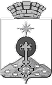 АДМИНИСТРАЦИЯ СЕВЕРОУРАЛЬСКОГО ГОРОДСКОГО ОКРУГА ПОСТАНОВЛЕНИЕАДМИНИСТРАЦИЯ СЕВЕРОУРАЛЬСКОГО ГОРОДСКОГО ОКРУГА ПОСТАНОВЛЕНИЕ17.05.2019                                                                                                         № 509                                                                                                        № 509г. Североуральскг. Североуральск